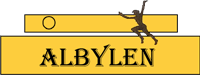                   Sportlov i Albylen 2016Fredag den 19/2: Bordshockey för hela familjen kl.18.00.  Priser utdelas. Gymnastiksalen är öppen för lek under eget ansvar. Korv och fika till självkostnadspris. Arr: HAIK. Ledare: Olof och Lena.    Måndag 22/2: Innebandy från sex år och uppåt, kl.18.00. Arr. HAIK. Ledare: Johan och Tobbe/Ingemar.Tisdag 23/2: Cirkelträning, kl. 19-20.30. Arr: HAIK. Ledare: Stina och Jessica. Onsdag 24/2: Familjepingis 17.30-19.30. Arr: HAIK. Ledare: Thomas Carlsson.Torsdag 25/2: Familjeskytte med fika, kl.17.30. Arr: Stenåsa Hulterstads Ungdomsskytteförening (USKF) och HAIK:s Damklubb. Ledare: Ingemar Pettersson. Varmt välkomna till våra aktiviteter!Har du frågor angående aktiviteterna kontakta Anna Lövström, Tel. 450 70.